Place these events in chronological order: Chapter 12, Sections 2 and 4Beginning of the Siege of LeningradAllies take SicilyBeginning of the Battle of BritainBattle of El Alamein/North Africa Hitler attacks Denmark and Norway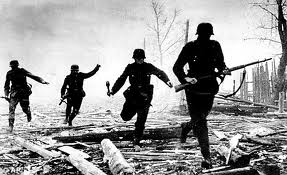 Lend-Lease ActHitler invades PolandHitler attacks the Soviet UnionJapan attacks Pearl HarborParis falls to the NazisD-Day